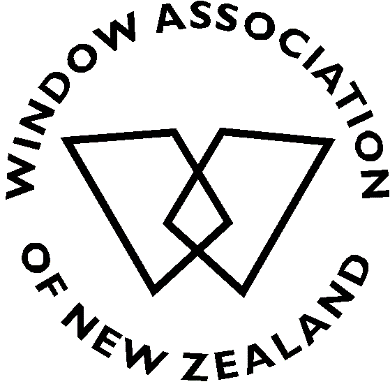 SICK AND BEREAVEMENT LEAVECOPYRIGHT© Aidmax Limited May 2016All rights reserved. This document is for the exclusive use of members of The Window Association of New Zealand Inc. The authors have asserted their rights.DISCLAIMERThis publication is a general guide only. No person should act on any statement contained in this guide, without first getting professional advice. For specific advice applicable to your circumstances, contact 0800 WANZHELP (0800 9269 4300).TABLE OF CONTENTSSICK LEAVEcoversAll employees get 5 days paid sick leave to cover absences caused by sickness or injury of the employee or their spouse; or of a person who depends on the employee for care.RECORDSThe Employment Standards Amendment Act 2016 requires detailed sick leave records to be kept for every employee, for at least 6 years.  Because sick leave is paid at the higher of relevant daily pay or average daily pay, you should record enough information to calculate the correct pay.QualificationsTo qualify, employees must have worked for you either –continuously for 6 months; orover the last 6 months have worked –at least an average of 10 hours per week; andat least 1 hour every week or 40 hours every monthThe complicated hourly bit covers part time and casual employees.   It means that a casual could qualify for sick leave at any stage of their employment after 6 months, at which point they become entitled to 5 days sick leave.  As long as they continue to work the minimum hours, they qualify for a further 5 days 12 months later.  If their hours drop below the minimum (over a six month period), they no longer qualify.  can be given in advanceYou can agree that an employee takes sick leave in advance.  If you allow this, your employment agreements should include a clause allowing you to deduct such payments, if the employee leaves.  during annual holidaysIt is up to you to decide whether to recognise (and pay for) sick days falling during annual holidays.  But if the employee becomes sick before his approved annual holidays start, the sick days are counted as sick days and not as annual holidays.annual holidays as sick leaveYou may agree to a request from an employee to take annual holidays due to them, as sick leave, if they have used up their sick leave.   sick on a public holidayIf an employee is sick on a public holiday on which they were required or agreed to work, they are not paid time and a half and do not get an alternate day off.However, you may not force an employee to take annual holidays as sick leave.  No sick leave while on accThe principle is that an employee is not entitled to sick leave while receiving ACC payments, but there is an exception.  The following table summarises the position -Notice of sicknessEmployees must advise you of their intention as early as possible before they are due to start work or, if that is not practicable, as early as possible after that time.medical certificatesYou may only ask for a medical certificate after 3 consecutive calendar days unless –you have reasonable grounds to suspect that the reason is not genuine; andyou inform the employee accordingly without delay and ask for proof; and you pay the reasonable costs of obtaining the medical certificate.  The employee may choose the doctor.“3 consecutive days” covers days that the employee does NOT normally work, such as weekends.  You are allowed to require an employee, before they return to work, to prove that there are no relevant health and safety or hygiene reasons that would prevent them from working.sick leave accumulatesUnused sick leave automatically accumulates to a maximum of 20 days, including the current year’s leave.  In other words, an employee can never be entitled to more than 20 days at any stage.Unused sick leave is forfeited when an employee leaves your service, and they are not entitled to any payment for it. sick pay Relevant Daily Pay -Public and alternative holidays and sick and bereavement leave are paid at the relevant daily pay, which means what the employee would have been paid if they had worked on the day in question.  Relevant Daily Pay is calculated by adding up –basic paypayments for overtimecash value of board and lodgings provided.It excludes employer contributions to superannuation schemes on behalf of the employee.Average Daily Pay -If it is not possible or practical to calculate the employee’s relevant daily pay as set out above, or if the employee’s daily pay varies during the pay period when the holiday or leave falls, then the employee’s average daily pay can be used.  It is calculated as follows –Gross earnings for the 52 calendar weeks before the end of the pay period immediately before the calculation is madeDivided by Number of whole or part days during which the employee earned those gross earnings -including paid holidays or paid leaveexcluding other days not worked.When Paid -Sick pay is paid in the pay period when the sickness occurred.unpaid leave You may also grant an employee unpaid leave if they have no sick leave due.VARIATIONSThe employer and employee can agree to vary the above minimum requirements but the variation cannot be any less than the requirements of the Holidays Act 2003.bereavement LEAVEcovers the death ofAll employees get paid bereavement leave on the death of certain persons, and after they have worked for some time or for a certain number of hours, as follows –3 days on the death of -spouseparentchildbrother or sistergrandchildrengrandparentsspouse’s parent1 day on the death of any other person if the employer accepts, having regard to relevant factors, that the employee has suffered a bereavement as a result of the death.   There is no maximum bereavement leave per annum.  In the case of a multiple fatality, the leave is multiplied by the number of deaths. RELEVANT FACTORS – OTHER PERSONSThe closeness of the association between the employee and the deceased personWhether the employee has to take significant responsibility for all or any of the arrangements for the ceremonies relating to the deathAny cultural responsibilities of the employee regarding the death.RECORDSThe Employment Standards Amendment Act 2016 requires detailed bereavement leave records to be kept for every employee, for at least 6 years.  Because sick leave is paid at the higher of relevant daily pay or average daily pay, you should record enough information to calculate the correct pay.QualificationsTo qualify, employees must have worked for you either –continuously for 6 months ; orover the last 6 months have worked –at least an average of 10 hours per week; andat least 1 hour every week or 40 hours every monthThe complicated hourly bit covers part time and casual employees.   It means that a casual could qualify for bereavement leave.  As long as they continue to work the minimum hours, they qualify.  If their hours drop below the minimum, they no longer qualify.  The leave does not have to be taken when the bereavement occurs, and may be broken up into three absences, up to a year apart, such as for the unveiling of the memorial. during annual holidaysIf the employee has been given annual holidays and suffers bereavement before the annual holidays start, designated days off are counted as bereavement days and not as annual holidays.annual holidays as bereavement leave	You may agree to a request from an employee to take annual holidays due to them, as bereavement leave, if they have used up their bereavement leave.   However, you may not force an employee to take annual holidays as bereavement leave.   You may grant an employee unpaid leave if they have no bereavement leave due.no bereavement leave while on accThe principle is that an employee is not entitled to bereavement leave while receiving ACC payments, but there is an exception.  The following table summarises the position –notice of bereavementEmployees must advise you of their intention as early as possible before they are due to start work or, if that is not practicable, as early as possible after that time.Bereavement pay Relevant Daily PayPublic and alternative holidays and sick and bereavement leave are paid at the relevant daily pay, which means what the employee would have been paid if they had worked on the day in question.  Relevant Daily Pay is calculated by adding up –basic paypayments for overtimecash value of board and lodgings provided.It excludes employer contributions to superannuation schemes on behalf of the employee.Average Daily PayIf it is not possible or practical to calculate the employee’s relevant daily pay as set out above, or if the employee’s daily pay varies during the pay period when the holiday or leave falls, then the employee’s average daily pay can be used.  It is calculated as follows –Gross earnings for the 52 calendar weeks before the end of the pay period immediately before the calculation is madeDivided by Number of whole or part days during which the employee earned those gross earnings -including paid holidays or paid leaveexcluding other days not worked.When PaidBereavement pay is paid in the pay period when the bereavement occurred.SICK LEAVE3COVERS3RECORDS3QUALIFICATIONS3CAN BE GIVEN IN ADVANCE3DURING ANNUAL HOLIDAYS3ANNUAL HOLIDAYS AS SICK LEAVE3SICK ON PUBLIC HOLIDAY3NO SICK LEAVE WHILE ON ACC3MEDICAL CERTIFICATES4SICK LEAVE ACCUMULATES4SICK PAY4UNPAID LEAVE5VARIATIONS5BEREAVEMENT LEAVE6COVERS THE DEATH OF6RELEVANT FACTORS – OTHER PERSONS6RECORDS6QUALIFICATIONS6DURING ANNUAL HOLIDAYS7ANNUAL HOLIDAYS AS BEREAVEMENT LEAVE7NO BEREAVEMENT LEAVE WHILE ON ACC7NOTICE OF BEREAVEMENT 7BEREAVEMENT PAY7First weekNot work relatedMay use sick leave as no ACC or employer paymentFirst weekWork relatedEmployer pays 80% of what they would have earned that week Cannot require employee to take sick leaveThereafterAll claimsACC pays  Cannot require employee to take sick leaveNOTE: An employer may on request, choose to top up ACC payments to 100% (then sick leave is reduced by 1 day for every 5 days on ACC).First weekNot work relatedMay use bereavement leave as no ACC or employer paymentFirst weekWork relatedEmployer pays  Cannot require employee to take bereavement leaveThereafterAll claimsACC pays  Cannot require employee to take sick leave, EXCEPT if employer tops up ACC payment, when sick leave is reduced by 1 day for every 5 days on ACC